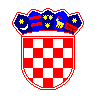 REPUBLIKA HRVATSKA SISAČKO-MOSLAVAČKA ŽUPANIJAOPĆINA DVOR OPĆINSKO VIJEĆEKLASA: 021-05/21-01/03URBROJ. 2176/08-02-21-05Dvor, 24. studenog 2021. Temeljem članka 32. Statuta Općine Dvor (“Službeni vjesnik”, broj 07/21), S A Z I V A M06. sjednicu Općinskog vijeća Općine Dvorkoja će se održati u četvrtak, 30. prosinca 2021. godine s početkom u 09:00 sati u vijećnici Općine Dvor, Trg bana Josipa Jelačića 10, Dvor.Za sjednicu predlažem slijedeći Dnevni red:Usvajanje zapisnika sa prethodne sjedniceDonošenje Odluke o jednokratnoj novčanoj pomoći za opremu novorođenog djeteta u 2022. godiniDonošenje Odluke o sufinanciranju prijevoza učenika u 2022. godiniDonošenje Odluke o sufinanciranju prijevoza učenika u 2022. godini, koji privremeno borave u mjestu školovanjaDonošenje Odluke o sufinanciranju troškova pregleda svinjskog mesa na trihinelu u 2022. godiniDonošenje Odluke o raspoređivanju sredstava iz Proračuna Općine Dvor za 2022. godinu za redovito financiranje političkih stranaka i članova Općinskog vijeća izabranih s liste grupe birača zastupljenih u Općinskom vijeću Općine DvorDonošenje Programa javnih potreba Općine Dvor za 2022. godinu:u kulturiu školstvuu sportu  u socijalnoj skrbiu predškolskom odgojuDonošenja 1. Izmjena i dopuna Programa građenja komunalne infrastrukture za 2021. godinuDonošenje 1. Izmjena i dopuna Programa održavanja komunalne infrastrukture za 2021. godinuDonošenje 1.  Izmjena i dopuna Programa javnih potreba u kulturi Općine Dvor za 2021.Donošenje 1. Izmjena i dopuna Programa javnih potreba u školstvu Općine Dvor za 2021.Donošenje 1. Izmjena i dopuna Programa javnih potreba u sportu Općine Dvor za 2021.Donošenje 1. Izmjena i dopuna Programa javnih potreba u socijalnoj skrbi Općine Dvor za 2021.Donošenje 1.  Izmjena i dopuna Programa javnih potreba u predškolskom odgoju Općine Dvor za 2021.Donošenje 3. Izmjena i dopuna Proračuna Općine Dvor za 2021. godinuDonošenje Zaključka o usvajanju Analize stanja sustava civilne zaštite na području Općine Dvor u 2021. godiniDonošenje Plana razvoja sustava civilne zaštite za 2022. godinu, s trogodišnjim financijskim  učincimaDonošenje Odluke o izradi 3. Izmjena i dopuna Prostornog plana uređenja Općine Dvor PREDSJEDNIK VIJEĆA          Stjepan Buić